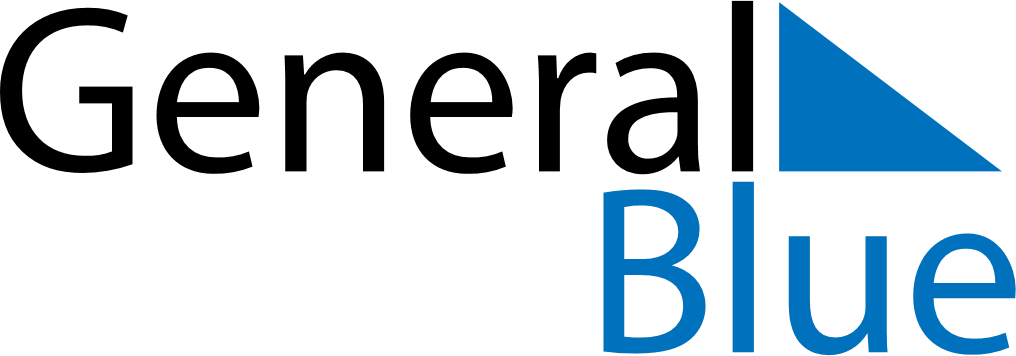 Guyana 2030 HolidaysGuyana 2030 HolidaysDATENAME OF HOLIDAYJanuary 1, 2030TuesdayNew Year’s DayFebruary 23, 2030SaturdayRepublic DayApril 13, 2030SaturdayEid Ul AdhaApril 19, 2030FridayGood FridayApril 22, 2030MondayEaster MondayMay 1, 2030WednesdayLabour DayMay 5, 2030SundayArrival DayMay 26, 2030SundayIndependence DayJuly 1, 2030MondayCARICOM DayJuly 13, 2030SaturdayYouman NabiAugust 1, 2030ThursdayEmancipation DayDecember 25, 2030WednesdayChristmas DayDecember 26, 2030ThursdayBoxing Day